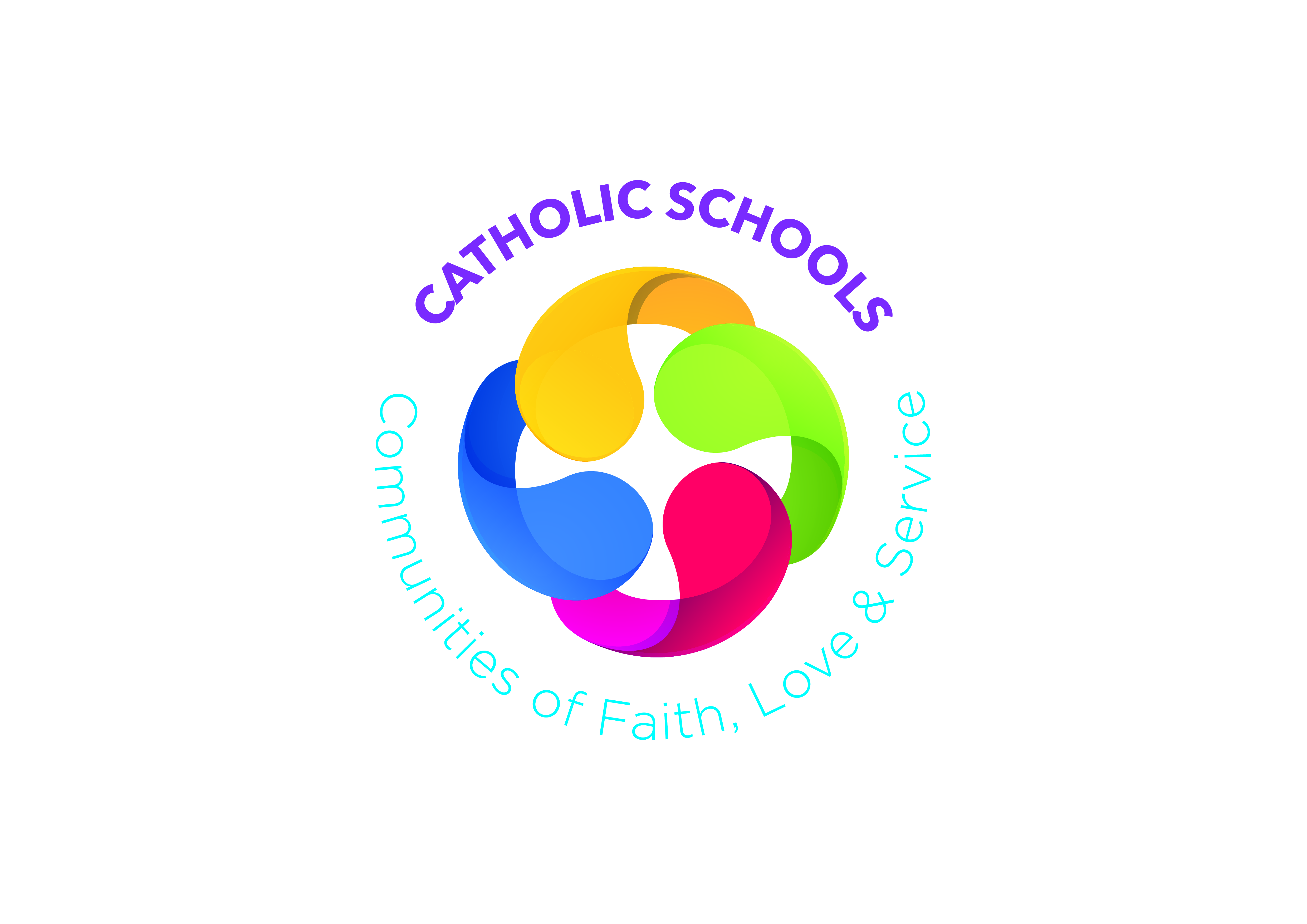 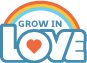 Prayer SpaceGreen cloth (Ordinary Time); Bible, open at  Genesis; Candle; Cross/Crucifix; Holy WaterAdd to this space each week throughout the monthGreen cloth (Ordinary Time); Bible, open at  Genesis; Candle; Cross/Crucifix; Holy WaterAdd to this space each week throughout the monthGreen cloth (Ordinary Time); Bible, open at  Genesis; Candle; Cross/Crucifix; Holy WaterAdd to this space each week throughout the monthGreen cloth (Ordinary Time); Bible, open at  Genesis; Candle; Cross/Crucifix; Holy WaterAdd to this space each week throughout the monthWeek 1God has a Plan for UsWeek 2God’s Promise to AbramWeeks 3 & 4God’s Covenant with AbrahamLearning  ObjectivesRecall the story of CreationTalk about people who use their gifts and talentsGive thanks and praise to GodRetell the story of God’s covenant with NoahKnow the story of God’s promise to AbramGive thanks to God for the gift of CreationTake time for prayerKnow and record the story of God’s covenant with AbrahamReflect on Ps 37 and develop own prayerRecognise and respond to God’s promises in their own livesLearning and Teaching ActivitiesChat about their first day in P6Online:  New BeginningsSong:  Salvation SongArt:  Creation Zig Zag BookChat about the account of the CreationResearch:  Life of an artist or inventor close to their birth dateStory/Online:  The Life and Work of Evie HoneArt:  Stained-glass windowTimeline activityActivity:  Challenges/problems in the school environmentPB: p4-5 God has a plan for usTM pp31-39Chat about promisesDrama:  The King’s DecisionChat about the early Genesis storiesScripture:  Gen 9: 8-17Art:  Rainbow MobileScripture:  Gen 12: 1-2; 4-7Drama:  Role play Abram and Sarai discuss God’s planArt:  Soles of LifeActivity:  Fulfilling God’s PlanPB p7-8 God’s promise to AbramTM pp40-47Story:  Saint Pope John Paul IIStory:  Saint FrancisActivity:  Research life of a Pope and present findings to the classScripture:  Gen 17: 1-8, 15-22Poetry:  Abraham and SarahDance:  Celebrate good newsOnline:  Stories about AbrahamOnline:  Names and titles for GodArt:  My favourite name/title for GodArt:  Faith-filled phrases bookletContinue with the TimelinePB p10-11 God’s Covenant with AbrahamTM pp48-56Praying TogetherPrayer at beginning of new yearQuiet Reflection timePrayer ServicePrayer Reflection on keeping promisesQuiet Reflection timePrayer focussing on Abram and Our Father with actionsSaint Teresa’s Bookmark PrayerPrayer ServiceAt HomePB p6 The New School YearPB p9 AbrahamPB p12 AbrahamSt Teresa’s Bookmark PrayerCross Curricular LinksPDMU:  Theme 6:  Rules, Rights and Responsibilities https://ccea.org.uk/downloads/docs/ccea-asset/Resource/PDMU%20Progression%20Grid%20for%20Key%20Stage%202.pdfLLT:  Unit 4:  Working at Harmony http://www.nicurriculum.org.uk/docs/key_stages_1_and_2/areas_of_learning/pdmu/livinglearningtogether/year6/llt_6_Unit_4.pdfUnit 7:  Decisions! Decisions! http://www.nicurriculum.org.uk/docs/key_stages_1_and_2/areas_of_learning/pdmu/livinglearningtogether/year6/llt_6_Unit_7.pdfWAU:  Technological change and the impact of inventors and inventions over time; The life and impact of a famous person; Environmental issues; ECO schools; The life story of Pope John Paul II or Pope Francis (link with UICT); A Timeline for the events in the OTClass/School Rules; School Charter https://www.downandconnor.org/diocese/education/education-support/PDMU:  Theme 6:  Rules, Rights and Responsibilities https://ccea.org.uk/downloads/docs/ccea-asset/Resource/PDMU%20Progression%20Grid%20for%20Key%20Stage%202.pdfLLT:  Unit 4:  Working at Harmony http://www.nicurriculum.org.uk/docs/key_stages_1_and_2/areas_of_learning/pdmu/livinglearningtogether/year6/llt_6_Unit_4.pdfUnit 7:  Decisions! Decisions! http://www.nicurriculum.org.uk/docs/key_stages_1_and_2/areas_of_learning/pdmu/livinglearningtogether/year6/llt_6_Unit_7.pdfWAU:  Technological change and the impact of inventors and inventions over time; The life and impact of a famous person; Environmental issues; ECO schools; The life story of Pope John Paul II or Pope Francis (link with UICT); A Timeline for the events in the OTClass/School Rules; School Charter https://www.downandconnor.org/diocese/education/education-support/PDMU:  Theme 6:  Rules, Rights and Responsibilities https://ccea.org.uk/downloads/docs/ccea-asset/Resource/PDMU%20Progression%20Grid%20for%20Key%20Stage%202.pdfLLT:  Unit 4:  Working at Harmony http://www.nicurriculum.org.uk/docs/key_stages_1_and_2/areas_of_learning/pdmu/livinglearningtogether/year6/llt_6_Unit_4.pdfUnit 7:  Decisions! Decisions! http://www.nicurriculum.org.uk/docs/key_stages_1_and_2/areas_of_learning/pdmu/livinglearningtogether/year6/llt_6_Unit_7.pdfWAU:  Technological change and the impact of inventors and inventions over time; The life and impact of a famous person; Environmental issues; ECO schools; The life story of Pope John Paul II or Pope Francis (link with UICT); A Timeline for the events in the OTClass/School Rules; School Charter https://www.downandconnor.org/diocese/education/education-support/PDMU:  Theme 6:  Rules, Rights and Responsibilities https://ccea.org.uk/downloads/docs/ccea-asset/Resource/PDMU%20Progression%20Grid%20for%20Key%20Stage%202.pdfLLT:  Unit 4:  Working at Harmony http://www.nicurriculum.org.uk/docs/key_stages_1_and_2/areas_of_learning/pdmu/livinglearningtogether/year6/llt_6_Unit_4.pdfUnit 7:  Decisions! Decisions! http://www.nicurriculum.org.uk/docs/key_stages_1_and_2/areas_of_learning/pdmu/livinglearningtogether/year6/llt_6_Unit_7.pdfWAU:  Technological change and the impact of inventors and inventions over time; The life and impact of a famous person; Environmental issues; ECO schools; The life story of Pope John Paul II or Pope Francis (link with UICT); A Timeline for the events in the OTClass/School Rules; School Charter https://www.downandconnor.org/diocese/education/education-support/Other Suggestions for SeptemberFeast day:  Birthday of Our Lady (8th)Feast day:  Birthday of Our Lady (8th)Feast day:  Birthday of Our Lady (8th)Feast day:  Birthday of Our Lady (8th)DifferentiationWhat went well?What would I change?Suggested Additional Resourceshttp://www.kandle.ie/http://www.derrydiocese.org/www.educationdublindiocese.iewww.prayingincolour.comwww.drawing-god.comhttp://www.kandle.ie/http://www.derrydiocese.org/www.educationdublindiocese.iewww.prayingincolour.comwww.drawing-god.comhttp://www.kandle.ie/http://www.derrydiocese.org/www.educationdublindiocese.iewww.prayingincolour.comwww.drawing-god.comhttp://www.kandle.ie/http://www.derrydiocese.org/www.educationdublindiocese.iewww.prayingincolour.comwww.drawing-god.com